MontagDienstagMittwochDonnerstagFreitag11:00UhrEG WaldzimmerSitzgymnastik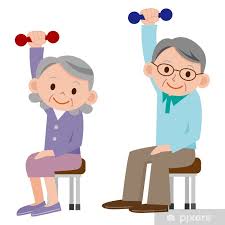 ab 15:30Uhr EG/Foyer„Tanz in den Mai“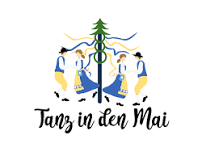 Feiertag„1.MAI“kein Groß-gruppen-Angebot11:00UhrEG WaldzimmerGedächtnis-training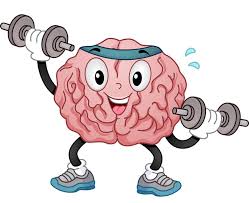 ab 10:00UhrEG KioskKiosk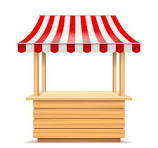 ab 11:30 Uhrauf dem WB